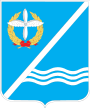 Совет Качинского муниципального округа города СевастополяРЕШЕНИЕ  № 24/99Об утверждении отчета об исполнении бюджета внутригородского муниципального образования города Севастополя Качинский муниципальный округ за 9 месяцев 2018 годаЗаслушав информацию Главы внутригородского муниципального образования города Севастополя Качинский муниципальный округ Герасим Николая Михайловича об исполнении бюджета Качинского муниципального округа за 9 месяцев 2018 года, в соответствии с п. 5 ст. 264.2 Бюджетного кодекса Российской Федерации, ст. 28 Федерального Закона от 16.10.2003 № 131-ФЗ «Об общих принципах организации местного самоуправления в Российской Федерации», Уставом Качинского муниципального округа, руководствуясь Положением о бюджетном процессе во внутригородском муниципальном образовании города Севастополя Качинский муниципальный округ, утвержденным решением Совета Качинского муниципального округа от 02.07.2015г. № 20, Совет Качинского муниципального округаРЕШИЛ:1. Утвердить отчет об исполнении бюджета внутригородского муниципального образования города Севастополя Качинский муниципальный округ за 9 месяцев 2018 года:1.1. По доходам бюджета внутригородского муниципального образования города Севастополя Качинский муниципальный округ. (Приложение 1);1.2. По расходам бюджета внутригородского муниципального образования города Севастополя Качинский муниципальный округ. (Приложение 2);1.3. По источникам финансирования дефицита бюджета внутригородского муниципального образования города Севастополя Качинский муниципальный округ. (Приложение 3);2. Обнародовать настоящее решение на сайте внутригородского муниципального образования города Севастополя Качинский муниципальный округ, информационных стендах внутригородского муниципального образования города Севастополя Качинский муниципальный округ.3. Настоящее постановление вступает в силу со дня обнародования.4. Контроль за исполнением настоящего решения возложить на Главу ВМО Качинский МО, исполняющего полномочия председателя Совета, Главу местной администрации Герасим Н.М.II созывXXIV сессия2016 - 2021 гг.01.11.2018 годапгт КачаГлава ВМО Качинский МО, исполняющий полномочия председателя Совета,Глава местной администрацииН.М. ГерасимПРИЛОЖЕНИЕ 1к решению  Совета Качинского муниципального округа от 01.11.2018 г. № 24/99 «Об утверждении отчета об исполнении бюджета внутригородского муниципального образования города Севастополя Качинский муниципальный округ за 9 месяцев 2018г.»ПРИЛОЖЕНИЕ 1к решению  Совета Качинского муниципального округа от 01.11.2018 г. № 24/99 «Об утверждении отчета об исполнении бюджета внутригородского муниципального образования города Севастополя Качинский муниципальный округ за 9 месяцев 2018г.»ПРИЛОЖЕНИЕ 1к решению  Совета Качинского муниципального округа от 01.11.2018 г. № 24/99 «Об утверждении отчета об исполнении бюджета внутригородского муниципального образования города Севастополя Качинский муниципальный округ за 9 месяцев 2018г.»ПРИЛОЖЕНИЕ 1к решению  Совета Качинского муниципального округа от 01.11.2018 г. № 24/99 «Об утверждении отчета об исполнении бюджета внутригородского муниципального образования города Севастополя Качинский муниципальный округ за 9 месяцев 2018г.»ОТЧЕТ ОБ ИСПОЛНЕНИИ БЮДЖЕТАОТЧЕТ ОБ ИСПОЛНЕНИИ БЮДЖЕТАОТЧЕТ ОБ ИСПОЛНЕНИИ БЮДЖЕТАОТЧЕТ ОБ ИСПОЛНЕНИИ БЮДЖЕТАОТЧЕТ ОБ ИСПОЛНЕНИИ БЮДЖЕТАОТЧЕТ ОБ ИСПОЛНЕНИИ БЮДЖЕТАОТЧЕТ ОБ ИСПОЛНЕНИИ БЮДЖЕТАОТЧЕТ ОБ ИСПОЛНЕНИИ БЮДЖЕТАОТЧЕТ ОБ ИСПОЛНЕНИИ БЮДЖЕТАОТЧЕТ ОБ ИСПОЛНЕНИИ БЮДЖЕТАОТЧЕТ ОБ ИСПОЛНЕНИИ БЮДЖЕТАКОДЫФорма по ОКУДФорма по ОКУД0503117на 1 октября 2018 г.на 1 октября 2018 г.на 1 октября 2018 г.на 1 октября 2018 г.на 1 октября 2018 г.на 1 октября 2018 г.ДатаДата01.10.2018по ОКПОпо ОКПО00395406Наименование
финансового органаНаименование
финансового органаМестная администрация Качинского муниципального округаМестная администрация Качинского муниципального округаМестная администрация Качинского муниципального округаМестная администрация Качинского муниципального округаМестная администрация Качинского муниципального округаМестная администрация Качинского муниципального округаГлава по БКГлава по БК950Наименование публично-правового образованияНаименование публично-правового образованияБюджет Качинского МОБюджет Качинского МОБюджет Качинского МОБюджет Качинского МОБюджет Качинского МОБюджет Качинского МОпо ОКТМОпо ОКТМО67320000Периодичность:Периодичность:месячная, квартальная, годоваямесячная, квартальная, годоваямесячная, квартальная, годоваямесячная, квартальная, годоваямесячная, квартальная, годоваямесячная, квартальная, годоваяЕдиница измерения:Единица измерения:руб.руб.руб.руб.руб.руб.3831. Доходы бюджета1. Доходы бюджета1. Доходы бюджета1. Доходы бюджета1. Доходы бюджета1. Доходы бюджета1. Доходы бюджета1. Доходы бюджета1. Доходы бюджета1. Доходы бюджета1. Доходы бюджетаНаименование показателяНаименование показателяКод строкиКод строкиКод дохода по бюджетной классификацииКод дохода по бюджетной классификацииУтвержденные бюджетные назначенияУтвержденные бюджетные назначенияИсполненоИсполненоНеисполненные назначения% исполнения112233445567Доходы бюджета - ВСЕГО: 
В том числе:Доходы бюджета - ВСЕГО: 
В том числе:010010XX35 462 700.0035 462 700.0020 926 229.7620 926 229.7614 536 470.2459,0НАЛОГОВЫЕ И НЕНАЛОГОВЫЕ ДОХОДЫНАЛОГОВЫЕ И НЕНАЛОГОВЫЕ ДОХОДЫ010010000 10000000000000000000 100000000000000004 165 500.004 165 500.001 915 766.361 915 766.362 249 733.64НАЛОГИ НА ПРИБЫЛЬ, ДОХОДЫНАЛОГИ НА ПРИБЫЛЬ, ДОХОДЫ010010000 10100000000000000000 10100000000000000429 500.00429 500.00267 036.87267 036.87162 463.13Налог на доходы физических лицНалог на доходы физических лиц010010000 10102000010000110000 10102000010000110429 500.00429 500.00267 036.87267 036.87162 463.1362,2Налог на доходы физических лиц с доходов, источником которых является налоговый агент, за исключением доходов, в отношении которых исчисление и уплата налога осуществляются в соответствии со статьями 227, 227.1 и 228 Налогового кодекса Российской ФедерацииНалог на доходы физических лиц с доходов, источником которых является налоговый агент, за исключением доходов, в отношении которых исчисление и уплата налога осуществляются в соответствии со статьями 227, 227.1 и 228 Налогового кодекса Российской Федерации010010000 10102010010000110000 10102010010000110429 500.00429 500.00265 121.85265 121.85164 378.15Налог на доходы физических лиц с доходов, источником которых является налоговый агент, за исключением доходов, в отношении которых исчисление и уплата налога осуществляются в соответствии со статьями 227, 227.1 и 228 Налогового кодекса Российской Федерации (сумма платежа (перерасчеты, недоимка и задолженность по соответствующему платежу, в том числе по отмененному)Налог на доходы физических лиц с доходов, источником которых является налоговый агент, за исключением доходов, в отношении которых исчисление и уплата налога осуществляются в соответствии со статьями 227, 227.1 и 228 Налогового кодекса Российской Федерации (сумма платежа (перерасчеты, недоимка и задолженность по соответствующему платежу, в том числе по отмененному)010010000 10102010011000110000 10102010011000110429 500.00429 500.00265 079.79265 079.79164 420.21Налог на доходы физических лиц с доходов, источником которых является налоговый агент, за исключением доходов, в отношении которых исчисление и уплата налога осуществляются в соответствии со статьями 227, 227.1 и 228 Налогового кодекса Российской Федерации (пени по соответствующему платежу)Налог на доходы физических лиц с доходов, источником которых является налоговый агент, за исключением доходов, в отношении которых исчисление и уплата налога осуществляются в соответствии со статьями 227, 227.1 и 228 Налогового кодекса Российской Федерации (пени по соответствующему платежу)010010000 10102010012100110000 101020100121001100.000.0042.3242.320.00Налог на доходы физических лиц с доходов, источником которых является налоговый агент, за исключением доходов, в отношении которых исчисление и уплата налога осуществляются в соответствии со статьями 227, 227.1 и 228 Налогового кодекса Российской Федерации (суммы денежных взысканий (штрафов) по соответствующему платежу согласно законодательству Российской Федерации)Налог на доходы физических лиц с доходов, источником которых является налоговый агент, за исключением доходов, в отношении которых исчисление и уплата налога осуществляются в соответствии со статьями 227, 227.1 и 228 Налогового кодекса Российской Федерации (суммы денежных взысканий (штрафов) по соответствующему платежу согласно законодательству Российской Федерации)010010000 10102010013000110000 101020100130001100.000.00-0.26-0.260.00Налог на доходы физических лиц с доходов, полученных от осуществления деятельности физическими лицами, зарегистрированными в качестве индивидуальных предпринимателей, нотариусов, занимающихся частной практикой, адвокатов, учредивших адвокатские кабинеты, и других лиц, занимающихся частной практикой в соответствии со статьей 227 Налогового кодекса Российской ФедерацииНалог на доходы физических лиц с доходов, полученных от осуществления деятельности физическими лицами, зарегистрированными в качестве индивидуальных предпринимателей, нотариусов, занимающихся частной практикой, адвокатов, учредивших адвокатские кабинеты, и других лиц, занимающихся частной практикой в соответствии со статьей 227 Налогового кодекса Российской Федерации010010000 10102020010000110000 101020200100001100.000.0039.5739.570.00Налог на доходы физических лиц с доходов, полученных от осуществления деятельности физическими лицами, зарегистрированными в качестве индивидуальных предпринимателей, нотариусов, занимающихся частной практикой, адвокатов, учредивших адвокатские кабинеты, и других лиц, занимающихся частной практикой в соответствии со статьей 227 Налогового кодекса Российской Федерации (сумма платежа (перерасчеты, недоимка и задолженность по соответствующему платежу, в том числе по отмененному)Налог на доходы физических лиц с доходов, полученных от осуществления деятельности физическими лицами, зарегистрированными в качестве индивидуальных предпринимателей, нотариусов, занимающихся частной практикой, адвокатов, учредивших адвокатские кабинеты, и других лиц, занимающихся частной практикой в соответствии со статьей 227 Налогового кодекса Российской Федерации (сумма платежа (перерасчеты, недоимка и задолженность по соответствующему платежу, в том числе по отмененному)010010000 10102020011000110000 101020200110001100.000.0036.5736.570.00Налог на доходы физических лиц с доходов, полученных от осуществления деятельности физическими лицами, зарегистрированными в качестве индивидуальных предпринимателей, нотариусов, занимающихся частной практикой, адвокатов, учредивших адвокатские кабинеты, и других лиц, занимающихся частной практикой в соответствии со статьей 227 Налогового кодекса Российской Федерации (суммы денежных взысканий (штрафов) по соответствующему платежу согласно законодательству Российской Федерации)Налог на доходы физических лиц с доходов, полученных от осуществления деятельности физическими лицами, зарегистрированными в качестве индивидуальных предпринимателей, нотариусов, занимающихся частной практикой, адвокатов, учредивших адвокатские кабинеты, и других лиц, занимающихся частной практикой в соответствии со статьей 227 Налогового кодекса Российской Федерации (суммы денежных взысканий (штрафов) по соответствующему платежу согласно законодательству Российской Федерации)010010000 10102020013000110000 101020200130001100.000.003.003.000.00Налог на доходы физических лиц с доходов, полученных физическими лицами в соответствии со статьей 228 Налогового кодекса Российской ФедерацииНалог на доходы физических лиц с доходов, полученных физическими лицами в соответствии со статьей 228 Налогового кодекса Российской Федерации010010000 10102030010000110000 101020300100001100.000.001 652.051 652.050.00Налог на доходы физических лиц с доходов, полученных физическими лицами в соответствии со статьей 228 Налогового кодекса Российской Федерации (сумма платежа (перерасчеты, недоимка и задолженность по соответствующему платежу, в том числе по отмененному)Налог на доходы физических лиц с доходов, полученных физическими лицами в соответствии со статьей 228 Налогового кодекса Российской Федерации (сумма платежа (перерасчеты, недоимка и задолженность по соответствующему платежу, в том числе по отмененному)010010000 10102030011000110000 101020300110001100.000.001 644.231 644.230.00Налог на доходы физических лиц с доходов, полученных физическими лицами в соответствии со статьей 228 Налогового кодекса Российской Федерации (пени по соответствующему платежу)Налог на доходы физических лиц с доходов, полученных физическими лицами в соответствии со статьей 228 Налогового кодекса Российской Федерации (пени по соответствующему платежу)010010000 10102030012100110000 101020300121001100.000.001.441.440.00Налог на доходы физических лиц с доходов, полученных физическими лицами в соответствии со статьей 228 Налогового кодекса Российской Федерации (суммы денежных взысканий (штрафов) по соответствующему платежу согласно законодательству Российской Федерации)Налог на доходы физических лиц с доходов, полученных физическими лицами в соответствии со статьей 228 Налогового кодекса Российской Федерации (суммы денежных взысканий (штрафов) по соответствующему платежу согласно законодательству Российской Федерации)010010000 10102030013000110000 101020300130001100.000.006.386.380.00Налог на доходы физических лиц в виде фиксированных авансовых платежей с доходов, полученных физическими лицами, являющимися иностранными гражданами, осуществляющими трудовую деятельность по найму на основании патента в соответствии со статьей 227.1 Налогового кодекса Российской ФедерацииНалог на доходы физических лиц в виде фиксированных авансовых платежей с доходов, полученных физическими лицами, являющимися иностранными гражданами, осуществляющими трудовую деятельность по найму на основании патента в соответствии со статьей 227.1 Налогового кодекса Российской Федерации010010000 10102040010000110000 101020400100001100.000.00223.40223.400.00Налог на доходы физических лиц в виде фиксированных авансовых платежей с доходов, полученных физическими лицами, являющимися иностранными гражданами, осуществляющими трудовую деятельность по найму на основании патента в соответствии со статьей 227.1 Налогового кодекса Российской Федерации (сумма платежа (перерасчеты, недоимка и задолженность по соответствующему платежу, в том числе по отмененному)Налог на доходы физических лиц в виде фиксированных авансовых платежей с доходов, полученных физическими лицами, являющимися иностранными гражданами, осуществляющими трудовую деятельность по найму на основании патента в соответствии со статьей 227.1 Налогового кодекса Российской Федерации (сумма платежа (перерасчеты, недоимка и задолженность по соответствующему платежу, в том числе по отмененному)010010000 10102040011000110000 101020400110001100.000.00223.40223.400.00НАЛОГИ НА СОВОКУПНЫЙ ДОХОДНАЛОГИ НА СОВОКУПНЫЙ ДОХОД010010000 10500000000000000000 105000000000000003 736 000.003 736 000.001 628 326.021 628 326.022 107 673.9843,6Налог, взимаемый в связи с применением патентной системы налогообложенияНалог, взимаемый в связи с применением патентной системы налогообложения010010000 10504000020000110000 105040000200001103 736 000.003 736 000.001 628 326.021 628 326.022 107 673.98Налог, взимаемый в связи с применением патентной системы налогообложения, зачисляемый в бюджеты городов федерального значенияНалог, взимаемый в связи с применением патентной системы налогообложения, зачисляемый в бюджеты городов федерального значения010010000 10504030020000110000 105040300200001103 736 000.003 736 000.001 628 326.021 628 326.022 107 673.98Налог, взимаемый в связи с применением патентной системы налогообложения, зачисляемый в бюджеты городов федерального значения (сумма платежа (перерасчеты, недоимка и задолженность по соответствующему платежу, в том числе по отмененному)Налог, взимаемый в связи с применением патентной системы налогообложения, зачисляемый в бюджеты городов федерального значения (сумма платежа (перерасчеты, недоимка и задолженность по соответствующему платежу, в том числе по отмененному)010010000 10504030021000110000 105040300210001103 736 000.003 736 000.001 622 640.291 622 640.292 113 359.71Налог, взимаемый в связи с применением патентной системы налогообложения, зачисляемый в бюджеты городов федерального значения (пени по соответствующему платежу)Налог, взимаемый в связи с применением патентной системы налогообложения, зачисляемый в бюджеты городов федерального значения (пени по соответствующему платежу)010010000 10504030022100110000 105040300221001100.000.005 685.735 685.730.00ДОХОДЫ ОТ ОКАЗАНИЯ ПЛАТНЫХ УСЛУГ (РАБОТ) И КОМПЕНСАЦИИ ЗАТРАТ ГОСУДАРСТВАДОХОДЫ ОТ ОКАЗАНИЯ ПЛАТНЫХ УСЛУГ (РАБОТ) И КОМПЕНСАЦИИ ЗАТРАТ ГОСУДАРСТВА010010000 11300000000000000000 113000000000000000.000.009 008.009 008.000.00Доходы от компенсации затрат государстваДоходы от компенсации затрат государства010010000 11302000000000130000 113020000000001300.000.009 008.009 008.000.00Прочие доходы от компенсации затрат государстваПрочие доходы от компенсации затрат государства010010000 11302990000000130000 113029900000001300.000.009 008.009 008.000.00Прочие доходы от компенсации затрат бюджетов внутригородских муниципальных образований городов федерального значенияПрочие доходы от компенсации затрат бюджетов внутригородских муниципальных образований городов федерального значения010010000 11302993030000130000 113029930300001300.000.009 008.009 008.000.00ШТРАФЫ, САНКЦИИ, ВОЗМЕЩЕНИЕ УЩЕРБАШТРАФЫ, САНКЦИИ, ВОЗМЕЩЕНИЕ УЩЕРБА010010000 11600000000000000000 116000000000000000.000.0011 395.4711 395.470.00Денежные взыскания (штрафы) за нарушение законодательства Российской Федерации о контрактной системе в сфере закупок товаров, работ, услуг для обеспечения государственных и муниципальных нуждДенежные взыскания (штрафы) за нарушение законодательства Российской Федерации о контрактной системе в сфере закупок товаров, работ, услуг для обеспечения государственных и муниципальных нужд010010000 11633000000000140000 116330000000001400.000.004 521.254 521.250.00Денежные взыскания (штрафы) за нарушение законодательства Российской Федерации о контрактной системе в сфере закупок товаров, работ, услуг для обеспечения государственных и муниципальных нужд для нужд внутригородских муниципальных образований городов федерального значенияДенежные взыскания (штрафы) за нарушение законодательства Российской Федерации о контрактной системе в сфере закупок товаров, работ, услуг для обеспечения государственных и муниципальных нужд для нужд внутригородских муниципальных образований городов федерального значения010010000 11633030030000140000 116330300300001400.000.004 521.254 521.250.00Прочие поступления от денежных взысканий (штрафов) и иных сумм в возмещение ущербаПрочие поступления от денежных взысканий (штрафов) и иных сумм в возмещение ущерба010010000 11690000000000140000 116900000000001400.000.006 874.226 874.220.00Прочие поступления от денежных взысканий (штрафов) и иных сумм в возмещение ущерба, зачисляемые в бюджеты внутригородских муниципальных образований городов федерального значенияПрочие поступления от денежных взысканий (штрафов) и иных сумм в возмещение ущерба, зачисляемые в бюджеты внутригородских муниципальных образований городов федерального значения010010000 11690030030000140000 116900300300001400.000.006 874.226 874.220.00БЕЗВОЗМЕЗДНЫЕ ПОСТУПЛЕНИЯБЕЗВОЗМЕЗДНЫЕ ПОСТУПЛЕНИЯ010010000 20000000000000000000 2000000000000000031 297 200.0031 297 200.0019 010 463.4019 010 463.4012 286 736.60БЕЗВОЗМЕЗДНЫЕ ПОСТУПЛЕНИЯ ОТ ДРУГИХ БЮДЖЕТОВ БЮДЖЕТНОЙ СИСТЕМЫ РОССИЙСКОЙ ФЕДЕРАЦИИБЕЗВОЗМЕЗДНЫЕ ПОСТУПЛЕНИЯ ОТ ДРУГИХ БЮДЖЕТОВ БЮДЖЕТНОЙ СИСТЕМЫ РОССИЙСКОЙ ФЕДЕРАЦИИ010010000 20200000000000000000 2020000000000000031 297 200.0031 297 200.0019 010 463.4019 010 463.4012 286 736.60Дотации бюджетам бюджетной системы Российской ФедерацииДотации бюджетам бюджетной системы Российской Федерации010010000 20210000000000151000 202100000000001516 448 500.006 448 500.004 835 700.004 835 700.001 612 800.0075,0Дотации на выравнивание бюджетной обеспеченностиДотации на выравнивание бюджетной обеспеченности010010000 20215001000000151000 202150010000001516 448 500.006 448 500.004 835 700.004 835 700.001 612 800.00Дотации бюджетам внутригородских муниципальных образований городов федерального значения на выравнивание бюджетной обеспеченностиДотации бюджетам внутригородских муниципальных образований городов федерального значения на выравнивание бюджетной обеспеченности010010000 20215001030000151000 202150010300001516 448 500.006 448 500.004 835 700.004 835 700.001 612 800.00Субвенции бюджетам бюджетной системы Российской ФедерацииСубвенции бюджетам бюджетной системы Российской Федерации010010000 20230000000000151000 2023000000000015124 848 700.0024 848 700.0014 174 763.4014 174 763.4010 673 936.6057,0Субвенции местным бюджетам на выполнение передаваемых полномочий субъектов Российской ФедерацииСубвенции местным бюджетам на выполнение передаваемых полномочий субъектов Российской Федерации010010000 20230024000000151000 2023002400000015124 848 700.0024 848 700.0014 174 763.4014 174 763.4010 673 936.60Субвенции бюджетам внутригородских муниципальных образований городов федерального значения на выполнение передаваемых полномочий субъектов Российской ФедерацииСубвенции бюджетам внутригородских муниципальных образований городов федерального значения на выполнение передаваемых полномочий субъектов Российской Федерации010010000 20230024030000151000 2023002403000015124 848 700.0024 848 700.0014 174 763.4014 174 763.4010 673 936.60Глава ВМО Качинский МО, исполняющий полномочия председателя Совета,Глава местной администрацииН.М. ГерасимПРИЛОЖЕНИЕ 2
к решению  Совета Качинского муниципального округа от 01.11.2018 г. № 24/99 «Об утверждении отчета об исполнении бюджета внутригородского муниципального образования города Севастополя Качинский муниципальный округ за 9 месяцев 2018г.»ПРИЛОЖЕНИЕ 2
к решению  Совета Качинского муниципального округа от 01.11.2018 г. № 24/99 «Об утверждении отчета об исполнении бюджета внутригородского муниципального образования города Севастополя Качинский муниципальный округ за 9 месяцев 2018г.»ПРИЛОЖЕНИЕ 2
к решению  Совета Качинского муниципального округа от 01.11.2018 г. № 24/99 «Об утверждении отчета об исполнении бюджета внутригородского муниципального образования города Севастополя Качинский муниципальный округ за 9 месяцев 2018г.»ПРИЛОЖЕНИЕ 2
к решению  Совета Качинского муниципального округа от 01.11.2018 г. № 24/99 «Об утверждении отчета об исполнении бюджета внутригородского муниципального образования города Севастополя Качинский муниципальный округ за 9 месяцев 2018г.»2. Расходы бюджета2. Расходы бюджета2. Расходы бюджета2. Расходы бюджета2. Расходы бюджета2. Расходы бюджета2. Расходы бюджета2. Расходы бюджета2. Расходы бюджета2. Расходы бюджета2. Расходы бюджетаНаименование показателяКод строкиКод строкиКод расхода по бюджетной классификацииКод расхода по бюджетной классификацииУтвержденные бюджетные назначенияУтвержденные бюджетные назначенияУтвержденные бюджетные назначенияИсполненоИсполненоНеисполненные назначения% исполнения122334445567Расходы бюджета - ВСЕГО 
В том числе:200200XX35 462 700.0035 462 700.0035 462 700.0021 055 661.7821 055 661.7814 407 038.2259.37ОБЩЕГОСУДАРСТВЕННЫЕ ВОПРОСЫ200200000 0100 0000000000 000000 0100 0000000000 00011 558 400.0011 558 400.0011 558 400.007 978 674.817 978 674.813 579 725.1969,03Функционирование высшего должностного лица субъекта Российской Федерации и муниципального образования200200000 0102 0000000000 000000 0102 0000000000 0001 437 000.001 437 000.001 437 000.00913 223.62913 223.62523 776.3863,55Функционирование высшего должностного лица муниципального образования200200000 0102 7100000000 000000 0102 7100000000 0001 437 000.001 437 000.001 437 000.00913 223.62913 223.62523 776.38Функционирование высшего должностного лица муниципального образования200200000 0102 71Б0000000 000000 0102 71Б0000000 0001 437 000.001 437 000.001 437 000.00913 223.62913 223.62523 776.38Глава муниципального образования200200000 0102 71Б0071010 000000 0102 71Б0071010 0001 437 000.001 437 000.001 437 000.00913 223.62913 223.62523 776.38Расходы на выплаты персоналу в целях обеспечения выполнения функций государственными (муниципальными) органами, казенными учреждениями, органами управления государственными внебюджетными фондами200200000 0102 71Б0071010 100000 0102 71Б0071010 1001 437 000.001 437 000.001 437 000.00913 223.62913 223.62523 776.38Расходы на выплаты персоналу государственных (муниципальных) органов200200000 0102 71Б0071010 120000 0102 71Б0071010 1201 437 000.001 437 000.001 437 000.00913 223.62913 223.62523 776.38Фонд оплаты труда государственных (муниципальных) органов200200000 0102 71Б0071010 121000 0102 71Б0071010 1211 026 900.001 026 900.001 026 900.00691 575.75691 575.75335 324.25Иные выплаты персоналу государственных (муниципальных) органов, за исключением фонда оплаты труда200200000 0102 71Б0071010 122000 0102 71Б0071010 122100 000.00100 000.00100 000.0014 000.0014 000.0086 000.00Взносы по обязательному социальному страхованию на выплаты денежного содержания и иные выплаты работникам государственных (муниципальных) органов200200000 0102 71Б0071010 129000 0102 71Б0071010 129310 100.00310 100.00310 100.00207 647.87207 647.87102 452.13Функционирование Правительства Российской Федерации, высших исполнительных органов государственной власти субъектов Российской Федерации, местных администраций200200000 0104 0000000000 000000 0104 0000000000 00010 005 600.0010 005 600.0010 005 600.006 966 605.806 966 605.803 038 994.20Муниципальная программа "Благоустройство территории внутригородского муниципального образования города Севастополя Качинский муниципальный округ на 2018 год и на 2019 и 2020 годов"200200000 0104 3300000000 000000 0104 3300000000 0002 411 100.002 411 100.002 411 100.001 715 804.041 715 804.04695 295.9671,16Обеспечение деятельности муниципальных служащих, исполняющих отдельные государственные полномочия200200000 0104 3310000000 000000 0104 3310000000 0002 411 100.002 411 100.002 411 100.001 715 804.041 715 804.04695 295.96Обеспечение деятельности муниципальных служащих, исполняющих отдельные полномочия200200000 0104 33100R1941 000000 0104 33100R1941 0002 411 100.002 411 100.002 411 100.001 715 804.041 715 804.04695 295.96Расходы на выплаты персоналу в целях обеспечения выполнения функций государственными (муниципальными) органами, казенными учреждениями, органами управления государственными внебюджетными фондами200200000 0104 33100R1941 100000 0104 33100R1941 1001 975 900.001 975 900.001 975 900.001 459 437.831 459 437.83516 462.17Расходы на выплаты персоналу государственных (муниципальных) органов200200000 0104 33100R1941 120000 0104 33100R1941 1201 975 900.001 975 900.001 975 900.001 459 437.831 459 437.83516 462.17Фонд оплаты труда государственных (муниципальных) органов200200000 0104 33100R1941 121000 0104 33100R1941 1211 517 600.001 517 600.001 517 600.001 124 631.211 124 631.21392 968.7974,1Взносы по обязательному социальному страхованию на выплаты денежного содержания и иные выплаты работникам государственных (муниципальных) органов200200000 0104 33100R1941 129000 0104 33100R1941 129458 300.00458 300.00458 300.00334 806.62334 806.62123 493.3873,05Закупка товаров, работ и услуг для обеспечения государственных (муниципальных) нужд200200000 0104 33100R1941 200000 0104 33100R1941 200435 200.00435 200.00435 200.00256 366.21256 366.21178 833.79Иные закупки товаров, работ и услуг для обеспечения государственных (муниципальных) нужд200200000 0104 33100R1941 240000 0104 33100R1941 240435 200.00435 200.00435 200.00256 366.21256 366.21178 833.79Прочая закупка товаров, работ и услуг200200000 0104 33100R1941 244000 0104 33100R1941 244435 200.00435 200.00435 200.00256 366.21256 366.21178 833.7958,9Функционирование исполнительно-распорядительного органа внутригородского муниципального образования (местной администрации)200200000 0104 7300000000 000000 0104 7300000000 0007 594 500.007 594 500.007 594 500.005 250 801.765 250 801.762 343 698.24Обеспечение функционирования исполнительно-распорядительного органа внутригородского муниципального образования (местной администрации)200200000 0104 73Б0000000 000000 0104 73Б0000000 0007 594 500.007 594 500.007 594 500.005 250 801.765 250 801.762 343 698.24Обеспечение деятельности местной администрации внутригородского муниципального образования для решения вопросов местного значения.200200000 0104 73Б0071010 000000 0104 73Б0071010 0007 594 500.007 594 500.007 594 500.005 250 801.765 250 801.762 343 698.24Расходы на выплаты персоналу в целях обеспечения выполнения функций государственными (муниципальными) органами, казенными учреждениями, органами управления государственными внебюджетными фондами200200000 0104 73Б0071010 100000 0104 73Б0071010 1006 774 300.006 774 300.006 774 300.004 784 845.804 784 845.801 989 454.2070,63Расходы на выплаты персоналу государственных (муниципальных) органов200200000 0104 73Б0071010 120000 0104 73Б0071010 1206 774 300.006 774 300.006 774 300.004 784 845.804 784 845.801 989 454.20Фонд оплаты труда государственных (муниципальных) органов200200000 0104 73Б0071010 121000 0104 73Б0071010 1215 203 000.005 203 000.005 203 000.003 685 160.133 685 160.131 517 839.8770,8Взносы по обязательному социальному страхованию на выплаты денежного содержания и иные выплаты работникам государственных (муниципальных) органов200200000 0104 73Б0071010 129000 0104 73Б0071010 1291 571 300.001 571 300.001 571 300.001 099 685.671 099 685.67471 614.3369,99Закупка товаров, работ и услуг для обеспечения государственных (муниципальных) нужд200200000 0104 73Б0071010 200000 0104 73Б0071010 200810 200.00810 200.00810 200.00458 521.96458 521.96351 678.04Иные закупки товаров, работ и услуг для обеспечения государственных (муниципальных) нужд200200000 0104 73Б0071010 240000 0104 73Б0071010 240810 200.00810 200.00810 200.00458 521.96458 521.96351 678.04Прочая закупка товаров, работ и услуг200200000 0104 73Б0071010 244000 0104 73Б0071010 244810 200.00810 200.00810 200.00458 521.96458 521.96351 678.0456,59Иные бюджетные ассигнования200200000 0104 73Б0071010 800000 0104 73Б0071010 80010 000.0010 000.0010 000.007 434.007 434.002 566.0074,34Уплата налогов, сборов и иных платежей200200000 0104 73Б0071010 850000 0104 73Б0071010 85010 000.0010 000.0010 000.007 434.007 434.002 566.00Уплата налога на имущество организаций и земельного налога200200000 0104 73Б0071010 851000 0104 73Б0071010 8514 000.004 000.004 000.003 524.003 524.00476.00Уплата прочих налогов, сборов200200000 0104 73Б0071010 852000 0104 73Б0071010 852500.00500.00500.00326.00326.00174.00Уплата иных платежей200200000 0104 73Б0071010 853000 0104 73Б0071010 8535 500.005 500.005 500.003 584.003 584.001 916.00Резервные фонды200200000 0111 0000000000 000000 0111 0000000000 00010 000.0010 000.0010 000.000.000.0010 000.000,0Резервный фонд, предусмотренный в бюджете внутригородского муниципального образования200200000 0111 7400000000 000000 0111 7400000000 00010 000.0010 000.0010 000.000.000.0010 000.00Резервный фонд местной администрации200200000 0111 74Б0000000 000000 0111 74Б0000000 00010 000.0010 000.0010 000.000.000.0010 000.00Резервный фонд, предусмотренный в бюджете внутригородского муниципального образования200200000 0111 74Б0071010 000000 0111 74Б0071010 00010 000.0010 000.0010 000.000.000.0010 000.00Иные бюджетные ассигнования200200000 0111 74Б0071010 800000 0111 74Б0071010 80010 000.0010 000.0010 000.000.000.0010 000.00Резервные средства200200000 0111 74Б0071010 870000 0111 74Б0071010 87010 000.0010 000.0010 000.000.000.0010 000.00Другие общегосударственные вопросы200200000 0113 0000000000 000000 0113 0000000000 000105 800.00105 800.00105 800.0098 845.3998 845.396 954.6193,43Расходы на отдельное государственное полномочие по ведению похозяйственных книг в целях учета личных подсобных хозяйств, предоставлению выписок из них на территории внутригородского муниципального образования за счет средств субвенции из бюджета города Севастополя200200000 0113 7500000000 000000 0113 7500000000 000105 800.00105 800.00105 800.0098 845.3998 845.396 954.61Расходы на отдельное государственное полномочие по ведению похозяйственных книг в целях учета личных подсобных хозяйств, предоставлению выписок из них на территории внутригородского муниципального образования за счет средств субвенции из бюджета города Севастополя200200000 0113 75Б0000000 000000 0113 75Б0000000 000105 800.00105 800.00105 800.0098 845.3998 845.396 954.61Расходы на отдельное государственное полномочие по ведению похозяйственных книг в целях учета личных подсобных хозяйств, предоставлению выписок из них на территории внутригородского муниципального образования за счет субвенции бюджета города Севастополя200200000 0113 75Б00R4941 000000 0113 75Б00R4941 000105 800.00105 800.00105 800.0098 845.3998 845.396 954.61Закупка товаров, работ и услуг для обеспечения государственных (муниципальных) нужд200200000 0113 75Б00R4941 200000 0113 75Б00R4941 200105 800.00105 800.00105 800.0098 845.3998 845.396 954.61Иные закупки товаров, работ и услуг для обеспечения государственных (муниципальных) нужд200200000 0113 75Б00R4941 240000 0113 75Б00R4941 240105 800.00105 800.00105 800.0098 845.3998 845.396 954.61Прочая закупка товаров, работ и услуг200200000 0113 75Б00R4941 244000 0113 75Б00R4941 244105 800.00105 800.00105 800.0098 845.3998 845.396 954.61НАЦИОНАЛЬНАЯ БЕЗОПАСНОСТЬ И ПРАВООХРАНИТЕЛЬНАЯ ДЕЯТЕЛЬНОСТЬ200200000 0300 0000000000 000000 0300 0000000000 000380 000.00380 000.00380 000.0042 620.0042 620.00337 380.0011,22Другие вопросы в области национальной безопасности и правоохранительной деятельности200200000 0314 0000000000 000000 0314 0000000000 000380 000.00380 000.00380 000.0042 620.0042 620.00337 380.00Обеспечение безопасности200200000 0314 3200000000 000000 0314 3200000000 000380 000.00380 000.00380 000.0042 620.0042 620.00337 380.00Профилактика терроризма и экстремизма200200000 0314 3210000000 000000 0314 3210000000 000380 000.00380 000.00380 000.0042 620.0042 620.00337 380.00Реализация мероприятий, направленных на профилактику терроризма, экстремизма, минимализацию и ликвидацию последствий проявления терроризма и экстремизмана территории муниципального образования200200000 0314 3210072010 000000 0314 3210072010 000380 000.00380 000.00380 000.0042 620.0042 620.00337 380.00Закупка товаров, работ и услуг для обеспечения государственных (муниципальных) нужд200200000 0314 3210072010 200000 0314 3210072010 200380 000.00380 000.00380 000.0042 620.0042 620.00337 380.00Иные закупки товаров, работ и услуг для обеспечения государственных (муниципальных) нужд200200000 0314 3210072010 240000 0314 3210072010 240380 000.00380 000.00380 000.0042 620.0042 620.00337 380.00Прочая закупка товаров, работ и услуг200200000 0314 3210072010 244000 0314 3210072010 244380 000.00380 000.00380 000.0042 620.0042 620.00337 380.00ЖИЛИЩНО-КОММУНАЛЬНОЕ ХОЗЯЙСТВО200200000 0500 0000000000 000000 0500 0000000000 00022 331 800.0022 331 800.0022 331 800.0012 360 113.9712 360 113.979 971 686.03Благоустройство200200000 0503 0000000000 000000 0503 0000000000 00022 331 800.0022 331 800.0022 331 800.0012 360 113.9712 360 113.979 971 686.0355,35Муниципальная программа "Благоустройство территории внутригородского муниципального образования города Севастополя Качинский муниципальный округ на 2018 год и на 2019 и 2020 годов"200200000 0503 3300000000 000000 0503 3300000000 00022 331 800.0022 331 800.0022 331 800.0012 360 113.9712 360 113.979 971 686.03Реализация мероприятий по санитарной очистке200200000 0503 3300200000 000000 0503 3300200000 0004 479 500.004 479 500.004 479 500.002 731 632.992 731 632.991 747 867.0160,98Реализация мероприятий по санитарной очистке200200000 0503 33002R1941 000000 0503 33002R1941 0004 479 500.004 479 500.004 479 500.002 731 632.992 731 632.991 747 867.01Закупка товаров, работ и услуг для обеспечения государственных (муниципальных) нужд200200000 0503 33002R1941 200000 0503 33002R1941 2004 479 500.004 479 500.004 479 500.002 731 632.992 731 632.991 747 867.01Иные закупки товаров, работ и услуг для обеспечения государственных (муниципальных) нужд200200000 0503 33002R1941 240000 0503 33002R1941 2404 479 500.004 479 500.004 479 500.002 731 632.992 731 632.991 747 867.01Прочая закупка товаров, работ и услуг200200000 0503 33002R1941 244000 0503 33002R1941 2444 479 500.004 479 500.004 479 500.002 731 632.992 731 632.991 747 867.01Реализация мероприятий по удалению твердых коммунальных отходов, в том числе с мест несанкционированных и бесхозных свалок, и по их транспортировке для утилизации200200000 0503 3300300000 000000 0503 3300300000 000241 700.00241 700.00241 700.00211 309.19211 309.1930 390.8187,43Реализация мероприятий по удалению твердых коммунальных отходов, в том числе с мест несанкционированных и бесхозных свалок, и по их транспортировке для утилизации200200000 0503 33003R1941 000000 0503 33003R1941 000241 700.00241 700.00241 700.00211 309.19211 309.1930 390.81Закупка товаров, работ и услуг для обеспечения государственных (муниципальных) нужд200200000 0503 33003R1941 200000 0503 33003R1941 200241 700.00241 700.00241 700.00211 309.19211 309.1930 390.81Иные закупки товаров, работ и услуг для обеспечения государственных (муниципальных) нужд200200000 0503 33003R1941 240000 0503 33003R1941 240241 700.00241 700.00241 700.00211 309.19211 309.1930 390.81Прочая закупка товаров, работ и услуг200200000 0503 33003R1941 244000 0503 33003R1941 244241 700.00241 700.00241 700.00211 309.19211 309.1930 390.81Реализация мероприятий по созданию, содержанию зеленых насаждений, обеспечению ухода за ними200200000 0503 3300400000 000000 0503 3300400000 0004 133 900.004 133 900.004 133 900.002 845 087.832 845 087.831 288 812.1768,82Реализация мероприятий по созданию, содержанию зеленых насаждений, обеспечению ухода за ними200200000 0503 33004R1941 000000 0503 33004R1941 0004 133 900.004 133 900.004 133 900.002 845 087.832 845 087.831 288 812.17Закупка товаров, работ и услуг для обеспечения государственных (муниципальных) нужд200200000 0503 33004R1941 200000 0503 33004R1941 2004 133 900.004 133 900.004 133 900.002 845 087.832 845 087.831 288 812.17Иные закупки товаров, работ и услуг для обеспечения государственных (муниципальных) нужд200200000 0503 33004R1941 240000 0503 33004R1941 2404 133 900.004 133 900.004 133 900.002 845 087.832 845 087.831 288 812.17Прочая закупка товаров, работ и услуг200200000 0503 33004R1941 244000 0503 33004R1941 2444 133 900.004 133 900.004 133 900.002 845 087.832 845 087.831 288 812.17Реализация мероприятий по созданию, приобретению, установке, текущему ремонту и реконструкции элементов благоустройства200200000 0503 3300500000 000000 0503 3300500000 0005 148 000.005 148 000.005 148 000.001 608 346.001 608 346.003 539 654.0031,24Реализация мероприятий по созданию, приобретению, установке, текущему ремонту и реконструкции элементов благоустройства200200000 0503 33005R1941 000000 0503 33005R1941 0005 148 000.005 148 000.005 148 000.001 608 346.001 608 346.003 539 654.00Закупка товаров, работ и услуг для обеспечения государственных (муниципальных) нужд200200000 0503 33005R1941 200000 0503 33005R1941 2005 148 000.005 148 000.005 148 000.001 608 346.001 608 346.003 539 654.00Иные закупки товаров, работ и услуг для обеспечения государственных (муниципальных) нужд200200000 0503 33005R1941 240000 0503 33005R1941 2405 148 000.005 148 000.005 148 000.001 608 346.001 608 346.003 539 654.00Прочая закупка товаров, работ и услуг200200000 0503 33005R1941 244000 0503 33005R1941 2445 148 000.005 148 000.005 148 000.001 608 346.001 608 346.003 539 654.00Реализация мероприятий по благоустройству площадок для установки контейнеров для сбора твердых коммунальных отходов200200000 0503 3300600000 000000 0503 3300600000 000598 700.00598 700.00598 700.0020 000.0020 000.00578 700.003,34Реализация мероприятий по благоустройству площадок для установки контейнеров для сбора коммунальных отходов200200000 0503 33006R1941 000000 0503 33006R1941 000598 700.00598 700.00598 700.0020 000.0020 000.00578 700.00Закупка товаров, работ и услуг для обеспечения государственных (муниципальных) нужд200200000 0503 33006R1941 200000 0503 33006R1941 200598 700.00598 700.00598 700.0020 000.0020 000.00578 700.00Иные закупки товаров, работ и услуг для обеспечения государственных (муниципальных) нужд200200000 0503 33006R1941 240000 0503 33006R1941 240598 700.00598 700.00598 700.0020 000.0020 000.00578 700.00Прочая закупка товаров, работ и услуг200200000 0503 33006R1941 244000 0503 33006R1941 244598 700.00598 700.00598 700.0020 000.0020 000.00578 700.00Обеспечение и реализация мероприятий по обустройству и ремонту тротуаров (включая твердое покрытие парков, скверов и бульваров)200200000 0503 3300700000 000000 0503 3300700000 000111 000.00111 000.00111 000.00100 592.20100 592.2010 407.8090,62Обеспечение и реализация мероприятий по благоустройству и ремонту тротуаров (включая твердое покрытие парков, скверов и бульваров)200200000 0503 33007R1941 000000 0503 33007R1941 000111 000.00111 000.00111 000.00100 592.20100 592.2010 407.80Закупка товаров, работ и услуг для обеспечения государственных (муниципальных) нужд200200000 0503 33007R1941 200000 0503 33007R1941 200111 000.00111 000.00111 000.00100 592.20100 592.2010 407.80Иные закупки товаров, работ и услуг для обеспечения государственных (муниципальных) нужд200200000 0503 33007R1941 240000 0503 33007R1941 240111 000.00111 000.00111 000.00100 592.20100 592.2010 407.80Прочая закупка товаров, работ и услуг200200000 0503 33007R1941 244000 0503 33007R1941 244111 000.00111 000.00111 000.00100 592.20100 592.2010 407.80Реализация мероприятий по обустройству и содержанию спортивных и детских игровых площадок (комплексов)200200000 0503 3300800000 000000 0503 3300800000 000858 100.00858 100.00858 100.00851 743.00851 743.006 357.0099,26Реализация мероприятий по благоустройству и содержанию спортивных и детских игровых площадок (комплексов))200200000 0503 33008R1941 000000 0503 33008R1941 000858 100.00858 100.00858 100.00851 743.00851 743.006 357.00Закупка товаров, работ и услуг для обеспечения государственных (муниципальных) нужд200200000 0503 33008R1941 200000 0503 33008R1941 200858 100.00858 100.00858 100.00851 743.00851 743.006 357.00Иные закупки товаров, работ и услуг для обеспечения государственных (муниципальных) нужд200200000 0503 33008R1941 240000 0503 33008R1941 240858 100.00858 100.00858 100.00851 743.00851 743.006 357.00Прочая закупка товаров, работ и услуг200200000 0503 33008R1941 244000 0503 33008R1941 244858 100.00858 100.00858 100.00851 743.00851 743.006 357.00Обеспечение и реализация мероприятий по ремонту и содержанию внутриквартальных дорог200200000 0503 3300900000 000000 0503 3300900000 0005 266 700.005 266 700.005 266 700.003 991 402.763 991 402.761 275 297.2475,79Обеспечение и реализация мероприятий по ремонту и содержанию внутриквартальных дорог200200000 0503 33009R1941 000000 0503 33009R1941 0005 266 700.005 266 700.005 266 700.003 991 402.763 991 402.761 275 297.24Закупка товаров, работ и услуг для обеспечения государственных (муниципальных) нужд200200000 0503 33009R1941 200000 0503 33009R1941 2005 266 700.005 266 700.005 266 700.003 991 402.763 991 402.761 275 297.24Иные закупки товаров, работ и услуг для обеспечения государственных (муниципальных) нужд200200000 0503 33009R1941 240000 0503 33009R1941 2405 266 700.005 266 700.005 266 700.003 991 402.763 991 402.761 275 297.24Прочая закупка товаров, работ и услуг200200000 0503 33009R1941 244000 0503 33009R1941 2445 266 700.005 266 700.005 266 700.003 991 402.763 991 402.761 275 297.24Реализация мероприятий по содержанию и благоустройству кладбищ200200000 0503 3301100000 000000 0503 3301100000 0001 033 300.001 033 300.001 033 300.000.000.001 033 300.000,0Реализация мероприятий по содержанию и благоустройству кладбищ200200000 0503 33011R1941 000000 0503 33011R1941 0001 033 300.001 033 300.001 033 300.000.000.001 033 300.00Закупка товаров, работ и услуг для обеспечения государственных (муниципальных) нужд200200000 0503 33011R1941 200000 0503 33011R1941 2001 033 300.001 033 300.001 033 300.000.000.001 033 300.00Иные закупки товаров, работ и услуг для обеспечения государственных (муниципальных) нужд200200000 0503 33011R1941 240000 0503 33011R1941 2401 033 300.001 033 300.001 033 300.000.000.001 033 300.00Прочая закупка товаров, работ и услуг200200000 0503 33011R1941 244000 0503 33011R1941 2441 033 300.001 033 300.001 033 300.000.000.001 033 300.00Реализация мероприятий по содержанию и благоустройству пляжей200200000 0503 3301200000 000000 0503 3301200000 000460 900.00460 900.00460 900.000.000.00460 900.000,0Реализация мероприятий по содержанию и благоустройству пляжей200200000 0503 33012R1941 000000 0503 33012R1941 000460 900.00460 900.00460 900.000.000.00460 900.00Закупка товаров, работ и услуг для обеспечения государственных (муниципальных) нужд200200000 0503 33012R1941 200000 0503 33012R1941 200460 900.00460 900.00460 900.000.000.00460 900.00Иные закупки товаров, работ и услуг для обеспечения государственных (муниципальных) нужд200200000 0503 33012R1941 240000 0503 33012R1941 240460 900.00460 900.00460 900.000.000.00460 900.00Прочая закупка товаров, работ и услуг200200000 0503 33012R1941 244000 0503 33012R1941 244460 900.00460 900.00460 900.000.000.00460 900.00КУЛЬТУРА, КИНЕМАТОГРАФИЯ200200000 0800 0000000000 000000 0800 0000000000 000912 500.00912 500.00912 500.00601 623.00601 623.00310 877.0065,93Культура200200000 0801 0000000000 000000 0801 0000000000 000912 500.00912 500.00912 500.00601 623.00601 623.00310 877.00Культура внутригородского муниципального образования200200000 0801 1100000000 000000 0801 1100000000 000912 500.00912 500.00912 500.00601 623.00601 623.00310 877.00Подпрограмма "Праздники"200200000 0801 1110000000 000000 0801 1110000000 000670 000.00670 000.00670 000.00428 173.80428 173.80241 826.20Местные праздничные и иные зрелищные мероприятия200200000 0801 1110072010 000000 0801 1110072010 000670 000.00670 000.00670 000.00428 173.80428 173.80241 826.2063,91Закупка товаров, работ и услуг для обеспечения государственных (муниципальных) нужд200200000 0801 1110072010 200000 0801 1110072010 200670 000.00670 000.00670 000.00428 173.80428 173.80241 826.20Иные закупки товаров, работ и услуг для обеспечения государственных (муниципальных) нужд200200000 0801 1110072010 240000 0801 1110072010 240670 000.00670 000.00670 000.00428 173.80428 173.80241 826.20Прочая закупка товаров, работ и услуг200200000 0801 1110072010 244000 0801 1110072010 244670 000.00670 000.00670 000.00428 173.80428 173.80241 826.20Подпрограмма "Военно-патриотическое воспитание"200200000 0801 1120000000 000000 0801 1120000000 000242 500.00242 500.00242 500.00173 449.20173 449.2069 050.8071,5Местные военно-патриотические акции и мероприятия200200000 0801 1120072010 000000 0801 1120072010 000242 500.00242 500.00242 500.00173 449.20173 449.2069 050.80Закупка товаров, работ и услуг для обеспечения государственных (муниципальных) нужд200200000 0801 1120072010 200000 0801 1120072010 200242 500.00242 500.00242 500.00173 449.20173 449.2069 050.80Иные закупки товаров, работ и услуг для обеспечения государственных (муниципальных) нужд200200000 0801 1120072010 240000 0801 1120072010 240242 500.00242 500.00242 500.00173 449.20173 449.2069 050.80Прочая закупка товаров, работ и услуг200200000 0801 1120072010 244000 0801 1120072010 244242 500.00242 500.00242 500.00173 449.20173 449.2069 050.80ФИЗИЧЕСКАЯ КУЛЬТУРА И СПОРТ200200000 1100 0000000000 000000 1100 0000000000 000230 000.00230 000.00230 000.0025 100.0025 100.00204 900.0010,91Физическая культура200200000 1101 0000000000 000000 1101 0000000000 000100 000.00100 000.00100 000.0010 000.0010 000.0090 000.0010,0Спорт внутригородского муниципального образования200200000 1101 1300000000 000000 1101 1300000000 000100 000.00100 000.00100 000.0010 000.0010 000.0090 000.00Подпрограмма "Физическая культура"200200000 1101 1310000000 000000 1101 1310000000 000100 000.00100 000.00100 000.0010 000.0010 000.0090 000.00Реализация мероприятий, направленных на развитие физкультуры муниципального образования200200000 1101 1310072010 000000 1101 1310072010 000100 000.00100 000.00100 000.0010 000.0010 000.0090 000.00Закупка товаров, работ и услуг для обеспечения государственных (муниципальных) нужд200200000 1101 1310072010 200000 1101 1310072010 200100 000.00100 000.00100 000.0010 000.0010 000.0090 000.00Иные закупки товаров, работ и услуг для обеспечения государственных (муниципальных) нужд200200000 1101 1310072010 240000 1101 1310072010 240100 000.00100 000.00100 000.0010 000.0010 000.0090 000.00Прочая закупка товаров, работ и услуг200200000 1101 1310072010 244000 1101 1310072010 244100 000.00100 000.00100 000.0010 000.0010 000.0090 000.00Массовый спорт200200000 1102 0000000000 000000 1102 0000000000 000130 000.00130 000.00130 000.0015 100.0015 100.00114 900.0011,62Спорт внутригородского муниципального образования200200000 1102 1300000000 000000 1102 1300000000 000130 000.00130 000.00130 000.0015 100.0015 100.00114 900.00Подпрограмма "Массовый спорт"200200000 1102 1320000000 000000 1102 1320000000 000130 000.00130 000.00130 000.0015 100.0015 100.00114 900.00Реализация мероприятий, направленных на развитие спорта муниципального образования200200000 1102 1320072010 000000 1102 1320072010 000130 000.00130 000.00130 000.0015 100.0015 100.00114 900.00Закупка товаров, работ и услуг для обеспечения государственных (муниципальных) нужд200200000 1102 1320072010 200000 1102 1320072010 200130 000.00130 000.00130 000.0015 100.0015 100.00114 900.00Иные закупки товаров, работ и услуг для обеспечения государственных (муниципальных) нужд200200000 1102 1320072010 240000 1102 1320072010 240130 000.00130 000.00130 000.0015 100.0015 100.00114 900.00Прочая закупка товаров, работ и услуг200200000 1102 1320072010 244000 1102 1320072010 244130 000.00130 000.00130 000.0015 100.0015 100.00114 900.00СРЕДСТВА МАССОВОЙ ИНФОРМАЦИИ200200000 1200 0000000000 000000 1200 0000000000 00050 000.0050 000.0050 000.0047 530.0047 530.002 470.0095,06Другие вопросы в области средств массовой информации200200000 1204 0000000000 000000 1204 0000000000 00050 000.0050 000.0050 000.0047 530.0047 530.002 470.00Информационное общество200200000 1204 2300000000 000000 1204 2300000000 00050 000.0050 000.0050 000.0047 530.0047 530.002 470.00Информационная среда200200000 1204 2310000000 000000 1204 2310000000 00050 000.0050 000.0050 000.0047 530.0047 530.002 470.00Реализация мероприятий, направленных на информирование жителей о деятельности органов местного самоуправления200200000 1204 2310072010 000000 1204 2310072010 00050 000.0050 000.0050 000.0047 530.0047 530.002 470.00Закупка товаров, работ и услуг для обеспечения государственных (муниципальных) нужд200200000 1204 2310072010 200000 1204 2310072010 20050 000.0050 000.0050 000.0047 530.0047 530.002 470.00Иные закупки товаров, работ и услуг для обеспечения государственных (муниципальных) нужд200200000 1204 2310072010 240000 1204 2310072010 24050 000.0050 000.0050 000.0047 530.0047 530.002 470.00Прочая закупка товаров, работ и услуг200200000 1204 2310072010 244000 1204 2310072010 24450 000.0050 000.0050 000.0047 530.0047 530.002 470.00Результат кассового исполнения бюджета (дефицит/профицит)450450XX0.000.000.00-129 432.02-129 432.020.00Глава ВМО Качинский МО, исполняющий полномочия председателя Совета,Глава местной администрацииН.М. ГерасимПРИЛОЖЕНИЕ 3
к решению  Совета Качинского муниципального округа от 01.11.2018 г. № 24/99 «Об утверждении отчета об исполнении бюджета внутригородского муниципального образования города Севастополя Качинский муниципальный округ за 9 месяцев 2018г.»ПРИЛОЖЕНИЕ 3
к решению  Совета Качинского муниципального округа от 01.11.2018 г. № 24/99 «Об утверждении отчета об исполнении бюджета внутригородского муниципального образования города Севастополя Качинский муниципальный округ за 9 месяцев 2018г.»ПРИЛОЖЕНИЕ 3
к решению  Совета Качинского муниципального округа от 01.11.2018 г. № 24/99 «Об утверждении отчета об исполнении бюджета внутригородского муниципального образования города Севастополя Качинский муниципальный округ за 9 месяцев 2018г.»ПРИЛОЖЕНИЕ 3
к решению  Совета Качинского муниципального округа от 01.11.2018 г. № 24/99 «Об утверждении отчета об исполнении бюджета внутригородского муниципального образования города Севастополя Качинский муниципальный округ за 9 месяцев 2018г.»3. Источники финансирования дефицита бюджета3. Источники финансирования дефицита бюджета3. Источники финансирования дефицита бюджета3. Источники финансирования дефицита бюджета3. Источники финансирования дефицита бюджета3. Источники финансирования дефицита бюджета3. Источники финансирования дефицита бюджета3. Источники финансирования дефицита бюджета3. Источники финансирования дефицита бюджета3. Источники финансирования дефицита бюджетаНаименование показателяНаименование показателяКод строкиКод строкиКод источника финансирования дефицита бюджета по бюджетной классификацииКод источника финансирования дефицита бюджета по бюджетной классификацииУтвержденные бюджетные назначенияУтвержденные бюджетные назначенияИсполненоНеисполненные назначения1122334456Источники финансирования дефицита бюджета - ВСЕГО 
В том числе:Источники финансирования дефицита бюджета - ВСЕГО 
В том числе:500500XX0.000.00-126 987.600.00источники внутреннего финансирования бюджета 
Из них:источники внутреннего финансирования бюджета 
Из них:520520XX0.000.000.000.00источники внешнего финансирования бюджета 
Из них:источники внешнего финансирования бюджета 
Из них:620620XX0.000.000.000.00Изменение остатков средствИзменение остатков средств700700000 01000000000000000000 010000000000000000.000.00-126 987.600.00Изменение остатков средств на счетах по учету средств бюджетовИзменение остатков средств на счетах по учету средств бюджетов700700000 01050000000000000000 010500000000000000.000.00-126 987.600.00Увеличение остатков средств бюджетовУвеличение остатков средств бюджетов710710000 01050000000000500000 01050000000000500-33 468 500.00-33 468 500.00-10 228 965.880.00Увеличение прочих остатков средств бюджетовУвеличение прочих остатков средств бюджетов710710000 01050200000000500000 01050200000000500-33 468 500.00-33 468 500.00-10 228 965.880.00Увеличение прочих остатков денежных средств бюджетовУвеличение прочих остатков денежных средств бюджетов710710000 01050201000000510000 01050201000000510-33 468 500.00-33 468 500.00-10 228 965.880.00Увеличение прочих остатков денежных средств бюджетов внутригородских муниципальных образований городов федерального значенияУвеличение прочих остатков денежных средств бюджетов внутригородских муниципальных образований городов федерального значения710710000 01050201030000510000 01050201030000510-33 468 500.00-33 468 500.00-10 228 965.880.00Уменьшение остатков средств бюджетовУменьшение остатков средств бюджетов720720000 01050000000000600000 0105000000000060033 468 500.0033 468 500.0010 101 978.280.00Уменьшение прочих остатков средств бюджетовУменьшение прочих остатков средств бюджетов720720000 01050200000000600000 0105020000000060033 468 500.0033 468 500.0010 101 978.280.00Уменьшение прочих остатков денежных средств бюджетовУменьшение прочих остатков денежных средств бюджетов720720000 01050201000000610000 0105020100000061033 468 500.0033 468 500.0010 101 978.280.00Уменьшение прочих остатков денежных средств бюджетов внутригородских муниципальных образований городов федерального значенияУменьшение прочих остатков денежных средств бюджетов внутригородских муниципальных образований городов федерального значения720720000 01050201030000610000 0105020103000061033 468 500.0033 468 500.0010 101 978.280.00710710000 01060000000000500000 010600000000005000.000.000.000.00720720000 01060000000000600000 010600000000006000.000.000.000.00Глава местной администрацииГлава местной администрацииН. М. ГерасимН. М. ГерасимГлава местной администрацииГлава местной администрации(подпись)(подпись)(расшифровка подписи)(расшифровка подписи)Начальник финансово-экономического отделаНачальник финансово-экономического отделаТ. С. ГладковаТ. С. ГладковаНачальник финансово-экономического отделаНачальник финансово-экономического отдела(подпись)(подпись)(расшифровка подписи)(расшифровка подписи)Главный бухгалтерГлавный бухгалтерМ. А. БедовскаяМ. А. БедовскаяГлавный бухгалтерГлавный бухгалтер(подпись)(подпись)(расшифровка подписи)(расшифровка подписи)